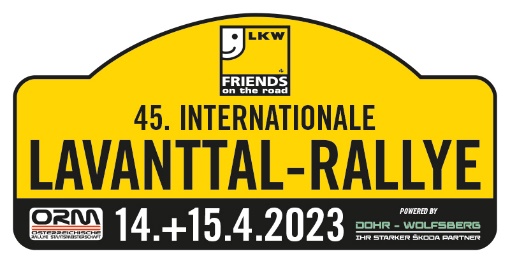 MEDIENINFORMATIONDrivers Details / Informazioni Media   1. Fahrer / 1st driver / 1° conduttore	   2. Fahrer / 2nd driver / 2° conduttoreStartno.:    		Gr./Div:      		 			             Class(e):      Name/Nome:                                                     	Nat:_     Geboren am/date of birth/nato il:       	  		in/place of  birth:      Beruf:       					  		Familienstand:      Rallye - Erfolge / Championship Titles / Successi di RallyWas der Sprecher über mich wissen sollte/Things to be known about me/Alcune cose su di me:Jahr/year/annoVeranstaltung/event/eventoPlatz. Ges./result overall/resultatiGr./Kl gr./cl.Platz. Gr./Kl. / result gr./cl.